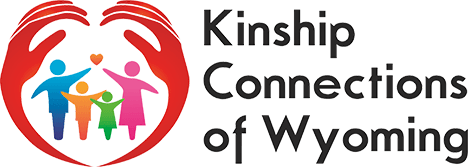 Caregiver Permission to Contact FormKinship caregivers are grandparents, other relatives, and family friends who are full-time caregivers of children.  Kinship Connections of Wyoming is a state-wide program that provides information and assistance to kinship families and connects them with specialized services designed to support them.By signing this form, you are giving your permission for our staff to contact you about our services and offer information about your permanency options and other services available to you.With your permission, we will call you!If you have questions about Kinship Navigator services, please call 307-287-4645 or email navigator2@wyoming211.org.  Please go to the other side of this page, where you can complete the permission to contact form.Permission for the Kinship Navigator to contact youPlease sign and provide your contact information below, and then return to your staff person	Signature: ____________________________________________	Date:_____________________Name of Primary Caregiver:______________________________________________________(Please PRINT legibly)Mailing Address: _________________________________________ Apt Number: __________       City:  _____________________________________ State: ____________  Zip: ______________Home Phone: Area code: ___________ phone  ___________ - ___________________________Cell Phone:    Area code: ___________  phone: ___________ - ___________________________Other Phone: Area code: ___________  phone: ___________ - ___________________________Email Address: __________________________________________________________________What language do you prefer?   English    Spanish     Other _______________________Preferences for contact (check all that apply) Time of day: Morning (9-12)      Lunchtime (12-1)     Afternoon (1-4)    Evening (4-6)By:  	     Email         Mail         Home Phone     Cell Phone   	Instructions for Staff: Please complete the information below and email a scanned copy to navigator2@wyoming211.org.  Referral Organization: _________________________________   County: ________________________Staff Person: _________________________________________________________________________Phone: ____________________________  Email: ____________________________________________Child Welfare Staff Only: Types of Placement:  
 Current DFS Placement;    Foster Care Placement;    Kinship Placement;
 Other __________________________________________
Does the client have a Safety Plan in place?  Yes    No   Brief Description of Caregiver Situation/Needs: _______________________________________________________________________________________________________________________________________Date email sent ______/_______/_______ 	